LIGHTING CONTROLSGenerally, lighting management will be carried out by presence and brightness detectors. The type, the number, the brightness, and time delay adjustment values ​​will be adapted to the premises and to the controlled lighting sources. Circuits will be properly subdivided so that only dark areas are lit during the day. All detectors must be adjustable by remote control.Principles of operation and material requirements1- Management of Small Rooms, Corridors, Stairwells, Platforms and Loading Areas:Automatic operation by presence and light sensorDetector type PD3N-1C for ceiling mounting (flush-mounted or surface-mounted depending on the nature of the ceiling) of the brand BEG LUXOMAT or technically equivalent and will have the following characteristics: Protection class: SM: IP44, FC: IP23/Class II/CE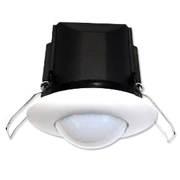 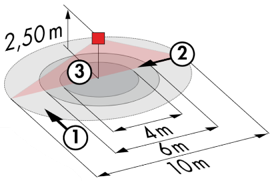 Detection area h=2.50 m: Ø 10 m across, Ø 6 m towards, Ø 4 m activity seatSwitching power: 2300W cos φ 1/1150VA cos φ 0.5, LED 300W max Follow-up time: 30 s to 30 min or pulse / Brightness: 10 to 2000 LuxApplications: Sanitary / Cloakrooms / Technical rooms / Airlocks...Detector type PD9-M-1C-IP65-FC for flush ceiling mounting, brand BEG LUXOMAT or technically equivalent, with the following characteristics: 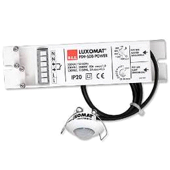 Protection class: Detection head: IP65/Class III/CE, Power supply IP20/Class II/CEDetection area h=2.50 m: Ø 10 m across, Ø6 m towards, Ø4 m seatedSwitching power: 2300W cos φ 1/1150VA cos φ 0.5, LED 300W max Follow-up time: 15 s to 30 min or pulse / Brightness: 10 to 2000 LuxApplication: ShowersDetector type PD4-M-1C-Corridor + Slaves in ceiling mounting (recessed or surface-mounted depending on the nature of the ceiling) of the BEG LUXOMAT brand or technically equivalent and will have the following characteristics: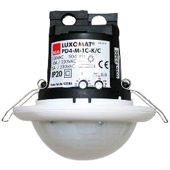 Degree / protection class: SM: IP54 with base, FC: IP20/Class II/CE                                                                Detection area: h=2,50 m: 40 x 5 m across, 20 x 3 m towards, Ø 8 m vertical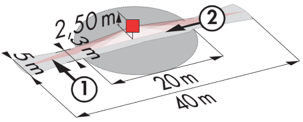 Switching power: 2300W cos φ 1/1150VA cos φ 0.5, LED 300W maxi Follow-up time: 30 s to 30 min or pulse / Brightness: 10 to 2000 LuxPermanent control of daylight and artificial lightApplications: Circulations Detector type RC Plus Next 130°/230°/280° wall-mounted detector of the brand BEG LUXOMAT or technically equivalent, with the following characteristics 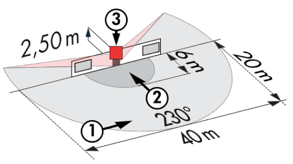 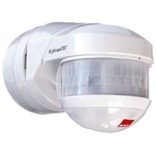 Protection class: IP54/Class II/CEDetection area h=2.50 m: 20 m across, 6 m towards, 4 m vertical Switching power: 3000W cos φ 1/1500VA cos φ 0.5, LED 300W maxFollow-up time: 15 s to 16 min or pulse / Brightness: 2 to 2500 LuxApplications: Stairs / Loading area2- Office Management: Semi-automatic operation by absence detector on DALI dimmable luminaires. The lighting will be switched on manually and voluntarily by pressing a button. Only dimming, considering natural light, and switching off will be automatic. The PB will also allow the user to manually control the lighting, allowing the user to temporarily force the luminaires to be switched on, off and dimmed.Detector type PD4N-M-DACO-DALI 2 + Slaves for ceiling mounting (recessed or surface mounting depending on the nature of the ceiling) of the brand BEG LUXOMAT or technically equivalent and will have the following characteristics: Protection class: SM: IP54 with surface-mounted accessory, FC: IP20/Class II/CE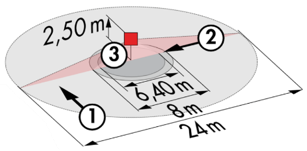 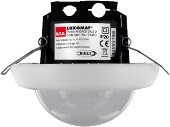 Detection zones h=2.50 m: Ø 24 m across, Ø 8 m towards, Ø6,40 m seatedInterface: DALI 2 certified, digital driver control in broadcast modeFollow-up time: 1 to 150 min or pulse / Brightness: 10 to 2500 LuxDaylight-dependent constant dimming / 40 digital DALI drivers Settings: Via bi-directional BEG-One smartphone application (read/write)Applications: Offices3- Meeting Room Management: Semi-automatic operation by absence detector on DALI dimmable luminaires. The lighting located near the windows will be controlled independently of the lighting on the corridor side to take account of natural light. The lighting will be switched on manually and voluntarily by pressing the push button. Only the variation, considering the natural light, and the extinction will be automatic. The PB will also allow the user to manually control the lighting, allowing him to temporarily force the state of the luminaires to be switched on, off and dimmed. The system will also offer the possibility of creating lighting scenarios, for example for video conferencing or projection. Commissioning and modifications will be carried out via a dedicated smartphone application in BLE (Bluetooth) communication with the system. It will be the responsibility of the holder of the present lot or by a manufacturer's commissioning service.The principle chosen will be the DALI-LINK brand BEG LUXOMAT or technically equivalent, comprising the following equipment:DALI BUS power supply type PS-DALI-LINK-100mA with the following characteristics:Main’s supply 230V AC / DALI BUS supply 16V DC / 100 mA / 300m BUS maxAuto-addressing of components on the BUS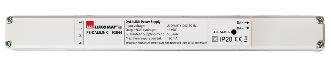 Control of up to 25 DALI luminaires and 6 control devices (Multi sensors/ PB interfaces…)8 control zones maximum per power supply / 16 groups / 16 scenes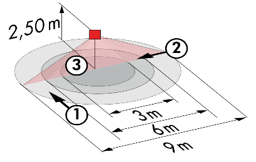 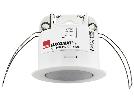 Multi DALI sensors with the following characteristics: Power supply and communication via DALI BUS 16V DCProtection class: IP20/Class 2Functions: Master / Slave / Switching or Control / Lighting sensorType PD11-DALI-LINK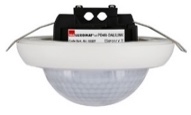 Detection area h=2,50 m: Ø 9 m across, 6 m towards, 3 m activity seatType PD4N-DALI-LINKDetection area h=2,50 m: Ø 24 m across, 8 m towards, 6,40 m activity seatDALI PB interface type PBM-DALI-LINK-4W-BLE with the following characteristics:Power supply and communication via DALI BUS 16V DC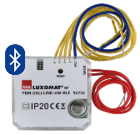 Bluetooth communication for setting up4 independently interfaceable binary inputs Can be combined with all manufacturers’ pushbuttons 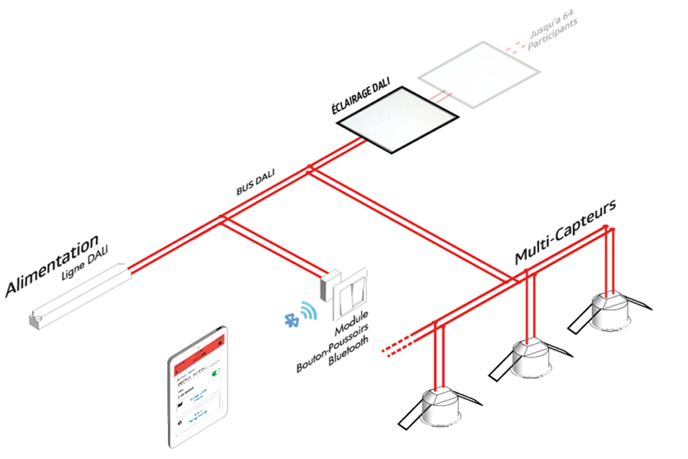 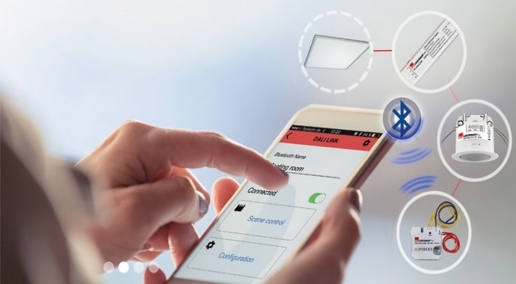 4- Management of loading areas, storage aisles and access to racksAutomatic operation by high-level presence detector on DALI dimmable luminaires. Switching on at the set value when present in the rack, automatic dimming according to natural light. In the event of unoccupied loading areas, racks and rack access corridors, minimum dimming for a predefined time or permanently during working hours. The detectors must be positioned carefully so as not to detect people and machinery moving around the racks. The detectors must cover the entire surface of a storage aisle to have detection at all points. Outside of staff occupancy hours, the lighting will be switched off completely.     Detector type PD4-M-DACO-DALI 2-SM in ceiling surface mounting (on cable tray) of the brand BEG LUXOMAT or technically equivalent and will have the following characteristics 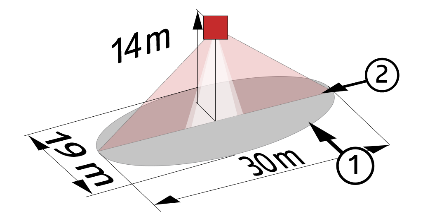 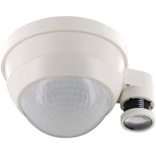 Protection class: SM: IP54/Class II/CEDetection zones h=10 m: Ø 30 x Ø 19 m towardsInterface: DALI 2 certified, digital driver control in broadcast modeTime delay: 1 to 150 min or pulse / Brightness: 10 to 2500 LuxBeaconing function at 10 to 30% in case of unoccupancy / 40 digital DALI driversSettings: Via bi-directional BEG-One smartphone application (read/write)Applications: Loading areas / Storage aisles / Rack access aisles  